Ocena świeżości jajW skorupkach Prześwietlanie w owoskopie ( prześwietlanie wnętrza jaja)Jajo świeże jest jasne, ma gęste przejrzyste białko oraz żółtko okrągłe mało ruchliwe, centralnym położeniu. Komora powietrzna jest mała i ciemna.Jajo nieświeże  jest mętne i ciemne, białko ma rzadkie oraz powiększone i ruchliwe żółtko. Komora jest powiększona, jasna.Próba wodna. Świeżość jaja określa jego położenie w naczyniu z wodą – im jajo starsze, tym większa komora powietrzna i tym wyżej unosi się w wodzie. Jajo świeże leży poziomo na dnie, jajo 2 – 3 tygodniowe pływa pionowo w środku, stare natomiast unosi się na powierzchni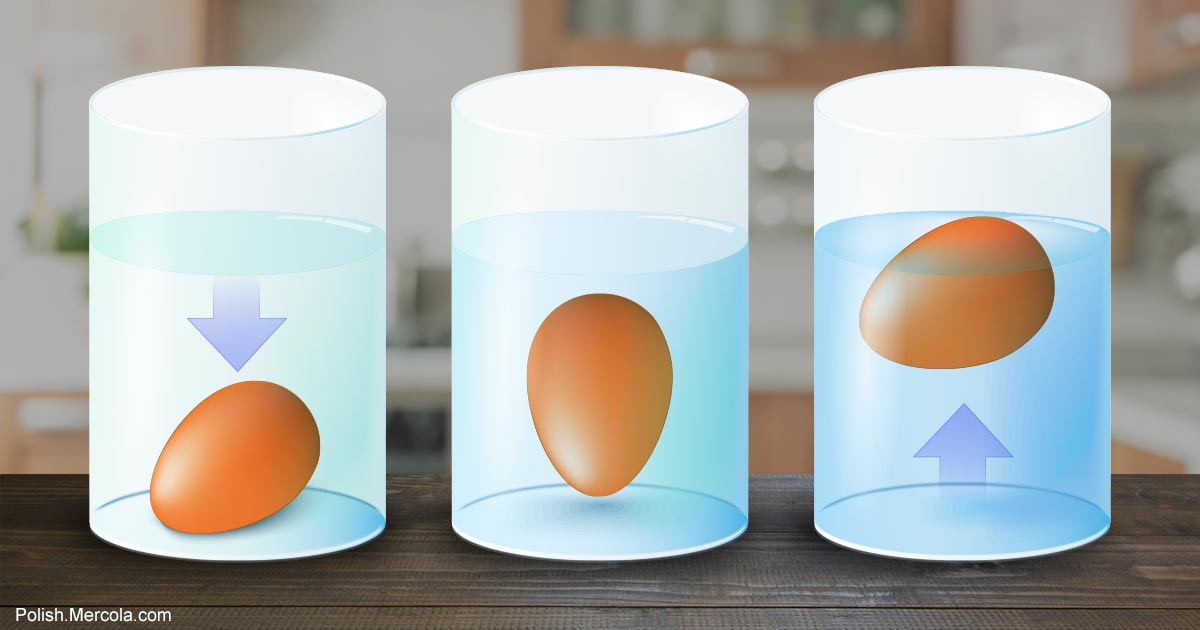 Po wybiciu         Jajo świeże ma żółtko wypukłe, białko bezbarwne, gęste, przejrzyste,          widoczne chalazy. Jajo nieświeże ma żółtko powiększone, spłaszczone,         zmieniona barwa, białko zamglone, mętne, rozrzedzone, zanik chalazObróbka wstępna jajJaja należy umyć w ciepłej wodzieNastępnie należy przeprowadzić dezynfekcję ( termiczną – zanurzenie we wrzątku 10 -15 sek., chemiczną  - zanurzenie w  roztworze płynu dezynfekcyjnego, promieniami UV – w naświetlaczu)Przed dodaniem do potrawy wybić na talerzyk ( ocenić  świeżość )Po każdym kontakcie ze świeżymi jajami umyć ręceJaja należy przechowywać w oddzielnych pojemnikach, na wydzielonych półkach chłodziarek, a najlepiej w oddzielnych chłodziarkachPodczas obróbki cieplnej jaj zachodzi:Koagulacja  - białko  -- 50 – 55 °CDenaturacja żółtko  -- 65 -- 70° CObróbka cieplna jajNie gotuj jaj bezpośredni wyjętych z lodówkiPrzed gotowaniem skorupkę nakłuj za pomocą kłujkiMierz czas gotowaniaGotuj partiamiPo ugotowaniu schłodź  w zimnej wodzie ( z wyjątkiem jaj podawanych na ciepło)Jaja w koszulkach gotuj w zakwaszonej wodzie z dodatkiem soli